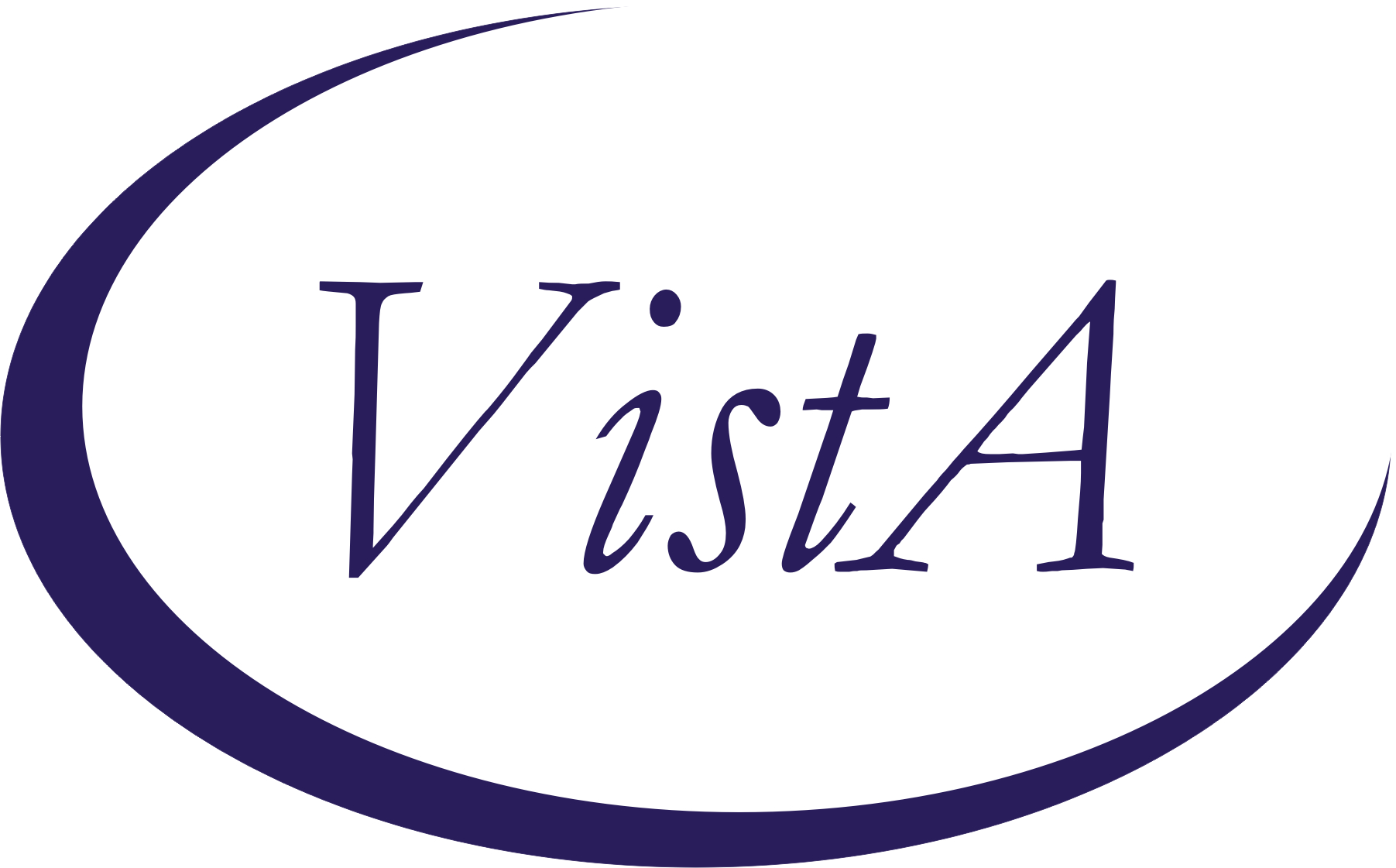 Update _2_0_148Clinical RemindersVA-COVID 19 TEMPLATE UPDATESInstall GuideJune 2020Product DevelopmentOffice of Information TechnologyDepartment of Veterans AffairsTable of ContentsIntroduction	1Install Details	3Install Example	3Post Installation	7IntroductionDESCRIPTION:The offices of Infectious Disease, Surgery, GI, Population Health, Emergency Medicine, and Nursing have worked together to provide the following changes to the Screening COVID note template – in reflection of the current recommendations for VA national needs (as of 06/03/20). The screen question for diarrhea was changed to include nausea and vomiting. If yes is chosen, the list of symptoms displays to choose which one. A new screen question was added asking about headache, loss of taste or loss of smell. If yes is chosen, the list of symptoms displays to choose which one. Based on feedback from the field, the COVID-19 return to work template was updated to include the following changes:A local element was included for sites to add site specific information in the letter header areaChanged “tense” to be had not has for the status question. Added new status option of Patient Tested Negative with date tested and a text field for comments (optional) Changed the provider signature area to be local so that sites could either add a free text or dropdown field.A new reminder dialog group named VA-UPDATE 148 COVID SCREEN UPDATE is included in this update, it contains only the reminder dialog elements and groups that changed in the COVID-19 screening template. This new dialog group was created so that when you install the exchange file, any local edits you had previously made to the local components in the screening template would not be impacted.When you install it will update the COVID-19 screen template in multiple places including ED, Nursing Admission and SCI Screen as well as anywhere you have the COVID-19 screening template embedded.UPDATE_2_0_148 contains 1 Reminder Exchange entry: UPDATE_2_0_148 VA-COVID-19 TEMPLATE UPDATESThe exchange file contains the following components:TIU TEMPLATE FIELDSBLANK SPACE1                 VA COVID COMMENT             COVID-19 CDC RISK ASSESSMENT VA COVID SITE NAME           DATE (*)                     VA COVID PROVIDER            HEALTH FACTORS  VA-REMINDER UPDATES                      VA-UPDATE_2_0_148                        VA-COVID-19                              VA-COVID-19 RETURN TO WORK               VA-NO HEADACHE LOSS OF TASTE OR SMELL    VA-SYMPTOM LOSS OF SMELL                 VA-SYMPTOM LOSS OF TASTE                 VA-SYMPTOM HEADACHE                      VA-SCI/D COVID SCREEN                    VA-SCI/D COVID SCREEN ADDL SYMPTOM       VA-SCI/D COVID SCREEN NO ADDL SYMPTOM    VA-SCI/D COVID SCREEN OTHER SYMPTOM      VA-SCI/D COVID SCREEN CONJUNCTIVITIS     VA-SCI/D COVID SCREEN NAUSEA             VA-SCI/D COVID SCREEN LOSS SMELL         VA-SCI/D COVID SCREEN LOSS TASTE         VA-SCI/D COVID SCREEN MYALGIA            VA-SCI/D COVID SCREEN SORE THROAT        VA-COVID-19 OUTSIDE PCR SPEC COLLECTED   VA-COVID-19 PCR LAB OUTSIDE NEGATIVE     VA-COVID-19 PCR LAB OUTSIDE POSITIVE     VA-NO NAUSEA VOMITING OR DIARRHEA        VA-SYMPTOM VOMITING                      VA-SYMPTOM NAUSEA                        VA-TRAVEL SCREEN [C]                     VA-TRAVEL DIARRHEA YES                   VA-COVID SCREEN NEGATIVE                 VA-COVID SCREEN POSITIVE                 VA-TRAVEL FLU NO                         VA-TRAVEL FLU YES                        VA-TRAVEL COUGH NO                       VA-TRAVEL COUGH YES                      VA-TRAVEL FEVER NO                       VA-TRAVEL FEVER YES                      VA-COVID-19 NO PRIOR DIAGNOSIS           VA-COVID-19 NOT WAITING FOR LABS         VA-COVID-19 WAITING FOR LABS             REMINDER TERM                                                         VA-REMINDER UPDATE_2_0_148REMINDER DIALOGVA-COVID-19 RETURN TO WORK        VA-UPDATE 148 COVID SCREEN UPDATEInstall DetailsThis update is being distributed as a web host file.  The address for the host file is: https://Redacted/UPDATE_2_0_148.PRDThe file will be installed using Reminder Exchange, programmer access is not required.If your site is unable to use LWH, you will have a vista mail message with subject of UPDATE 148.  Installation:=============This update can be loaded with users on the system. Installation will take less than 10 minutes.Install ExampleTo Load the Web Host File. Navigate to Reminder exchange in Vista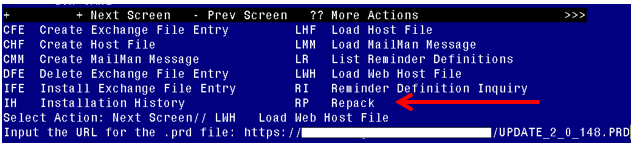 At the Select Action: prompt, enter LWH for Load Web Host File At the Input the url for the .prd file: prompt, type the following web address: https://Redacted /UPDATE_2_0_148.PRDYou should see a message at the top of your screen that the file successfully loaded.Search and locate an entry titled UPDATE_2_0_148 VA-COVID TEMPLATE UPDATES in reminder exchange. 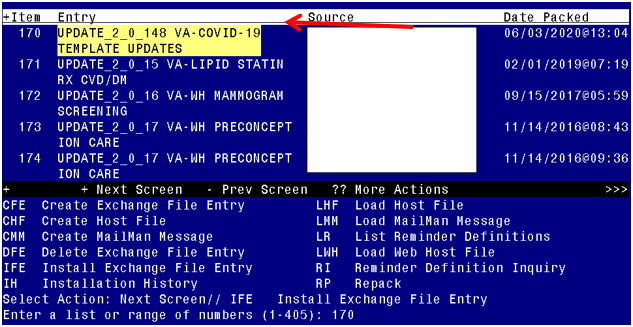 At the Select Action prompt, enter IFE for Install Exchange File EntryEnter the number that corresponds with your entry UPDATE_2_0_148 VA-COVID TEMPLATE UPDATES (in this example it is entry 170 it will vary by site). The date of the exchange file should be 06/03/2020.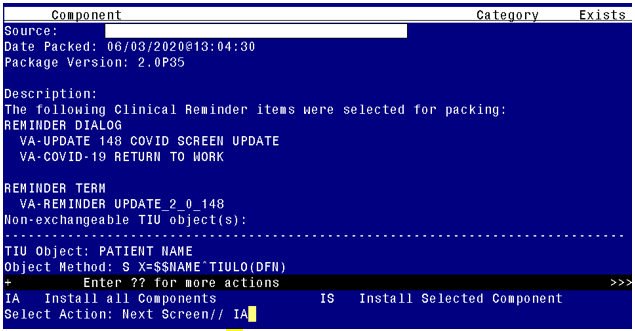 At the Select Action prompt, type IA for Install all Components and hit enter.Select Action: Next Screen// IA   Install all Components  You will see several prompts, for all new entries you will choose I to InstallFor components that already exists but the packed component is different, you will choose S to Skip. You will be promped to install the FIRST reminder dialog component – You will choose to install all even though the components have an X to indicate that they exist. These components have been updated and should be installed.  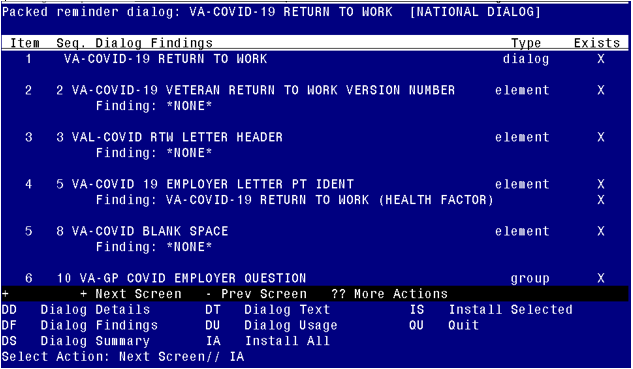 At the Select Action prompt, type IA to install the dialog – VA-COVID-19 RETURN TO WORK Select Action: Next Screen// IA   Install All  Install reminder dialog and all components with no further changes: Y// Yes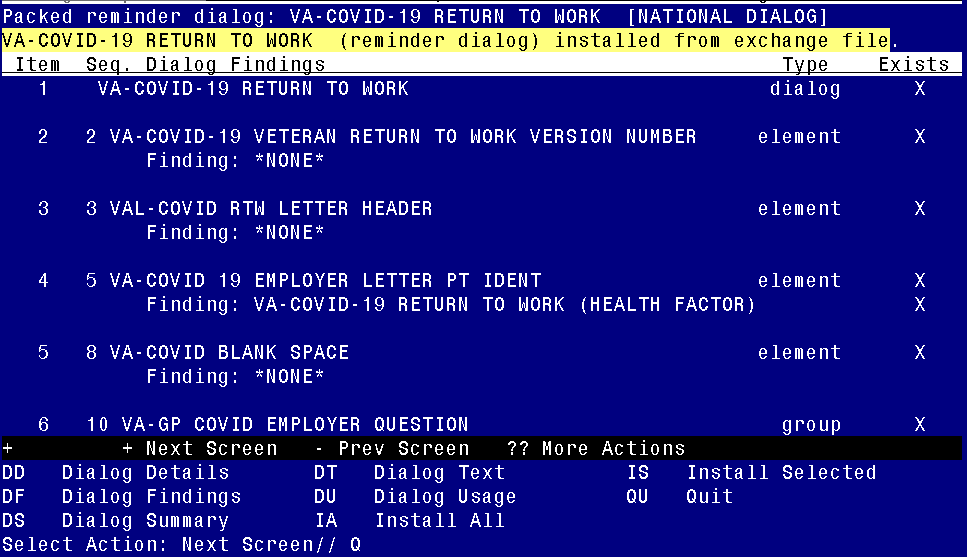 After completing this dialog install, you will type Q.You will be promped to install the SECOND reminder dialog component – You will choose to install all even though the components have an X to indicate that they exist. These components have been updated and should be installed.  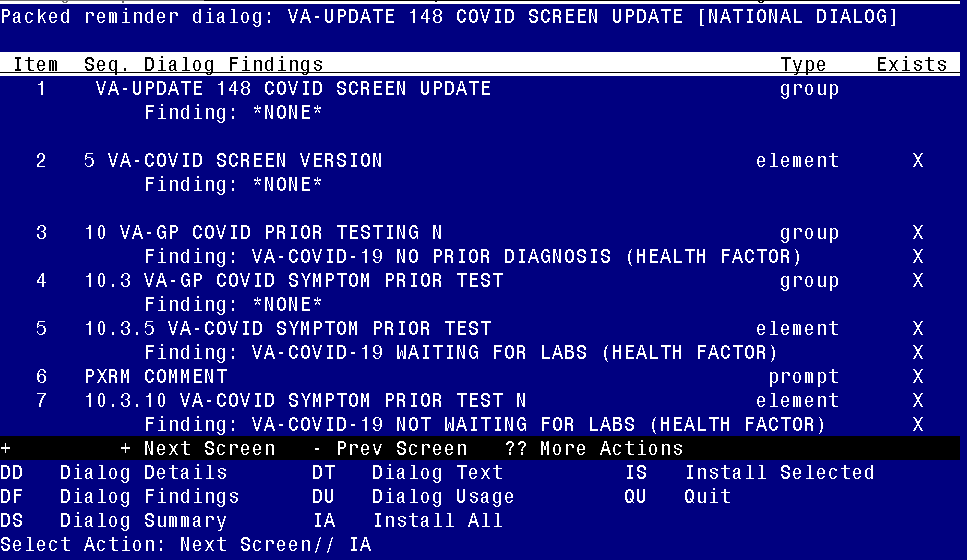 At the Select Action prompt, type IA to install the dialog – VA-UPDATE 148 COVID SCREEN UPDATE Select Action: Next Screen// IA   Install All  Install reminder dialog and all components with no further changes: Y// Yes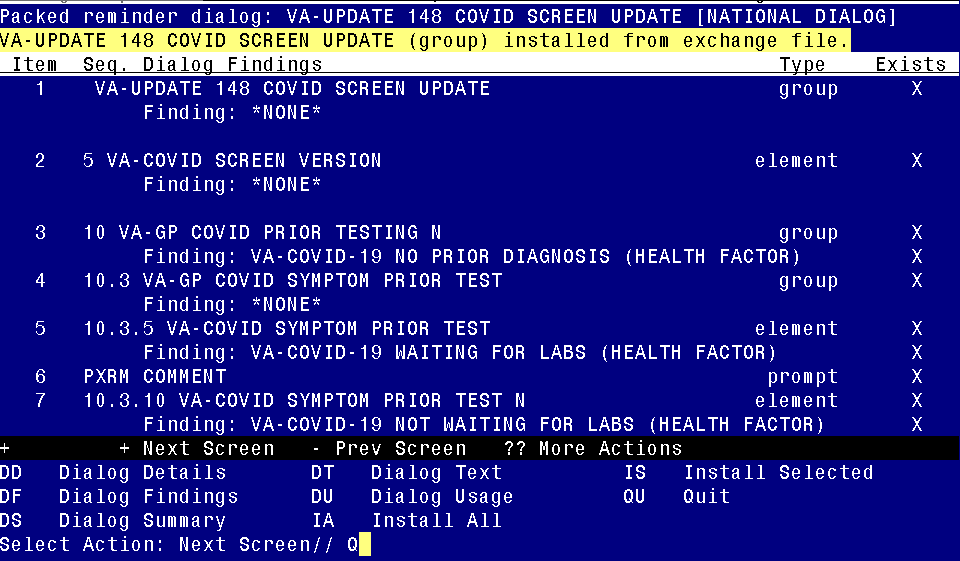 After completing this dialog install, you will type Q.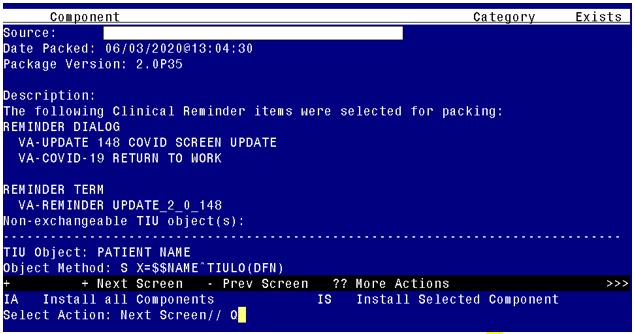 You will then be returned to this screen. At the Select Action prompt, type Q.  Install complete.Post InstallationOpen the COVID-19 screening template and confirm that the version number is 4.1 and that you see the updated symptom questions if the patient has not been diagnosed with COVID-19.Open the COVID-19 return to work template and confirm that the version displays as 2.1.Optional - The reminder dialog element VAL-COVID RTW LETTER HEADER is a local class, you can edit this reminder dialog element and add your facility information to the dialog text if needed. Add this information before the date. If you have your facility information included in the document definition parameter, then you do not need to make any edits to this element. Optional – The reminder dialog element VAL-COVID-19 RTW PROVIDER SIGNATURE is a local class, you can edit this reminder dialog element and add a local txml field for the provider to type into or a local txml field for the provider to choose their name from a list for inclusion in the letter text if needed. 